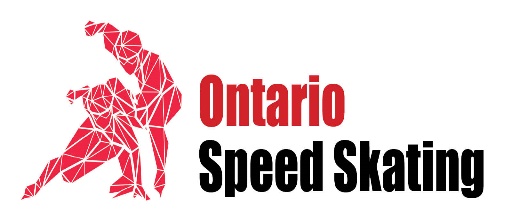 [CLUB LOGO][CLUB LOGO]________ Interclub Meethosted by: [name of club]________ Interclub Meethosted by: [name of club]________ Interclub Meethosted by: [name of club]Date:Full date and timeFull date and timeFull date and timeFull date and timeLocation:Name of arena and addressName of arena and addressName of arena and addressName of arena and addressSkater Eligibility:Which clubs, what ages are eligible to attend.Any limit on registration could be described here.Which clubs, what ages are eligible to attend.Any limit on registration could be described here.Which clubs, what ages are eligible to attend.Any limit on registration could be described here.Which clubs, what ages are eligible to attend.Any limit on registration could be described here.Sanctioned By:The Ontario Speed Skating Association The Ontario Speed Skating Association The Ontario Speed Skating Association The Ontario Speed Skating Association Seed times: If you want to gather seed times to make groups, describe here. For example:Clubs are asked to submit at least one of the following times for skaters of each age:  Ages 4-6 100m or 200mAges 7-13 200m or 400mAges 12-20 500m or 1500mIf you want to gather seed times to make groups, describe here. For example:Clubs are asked to submit at least one of the following times for skaters of each age:  Ages 4-6 100m or 200mAges 7-13 200m or 400mAges 12-20 500m or 1500mIf you want to gather seed times to make groups, describe here. For example:Clubs are asked to submit at least one of the following times for skaters of each age:  Ages 4-6 100m or 200mAges 7-13 200m or 400mAges 12-20 500m or 1500mIf you want to gather seed times to make groups, describe here. For example:Clubs are asked to submit at least one of the following times for skaters of each age:  Ages 4-6 100m or 200mAges 7-13 200m or 400mAges 12-20 500m or 1500mWarm Ups:Describe the time and format of on-ice or off-ice warm ups.Describe the time and format of on-ice or off-ice warm ups.Describe the time and format of on-ice or off-ice warm ups.Describe the time and format of on-ice or off-ice warm ups.Entry Fee:Amount and method of payment, or free of charge.Amount and method of payment, or free of charge.Amount and method of payment, or free of charge.Amount and method of payment, or free of charge.Entry Deadline:Date and any accompanying detailsDate and any accompanying detailsDate and any accompanying detailsDate and any accompanying detailsEntries Via:Describe. One club spreadsheet or individual registration.Describe. One club spreadsheet or individual registration.Describe. One club spreadsheet or individual registration.Describe. One club spreadsheet or individual registration.Meet Contact:Name and contact infoName and contact infoName and contact infoName and contact infoArena entry procedures, Self-Screening and Proof of VaccinationDescribe arena access information, mask wearing and physical distancing requirements.Describe arena access information, mask wearing and physical distancing requirements.Describe arena access information, mask wearing and physical distancing requirements.Describe arena access information, mask wearing and physical distancing requirements.